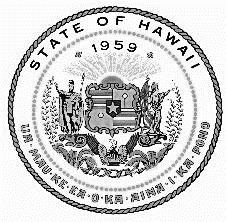 JOSH GREEN, M.D.GOVERNORSYLVIA LUKELIEUTENANT GOVERNORSTATE OF HAWAI‘IKA MOKU‘ĀINA O HAWAI‘IDEPARTMENT OF LABOR AND INDUSTRIAL RELATIONS KA ‘OIHANA PONO LIMAHANA WORKFORCE DEVELOPMENT DIVISION830 PUNCHBOWL STREET, ROOM 329 HONOLULU, HAWAII 96813http://labor.hawaii.gov/wdd/ Phone: (808) 586-8877 / Fax: (808) 586 8822Email: dlir.workforce.develop@hawaii.gov SECTOR STRATEGIES AND CAREER PATHWAYS COMMITTEE MEETINGThursday, August 3, 20231:00 P.M. – 2:30 P.M.Online via ZoomJADE T. BUTAYDIRECTORWILLIAM G. KUNSTMANDEPUTY DIRECTORMARICAR PILOTIN-FREITASADMINISTRATORDue to the COVID-19 pandemic, protecting the health and welfare of the community is a priority. The meeting was held remotely, with Board members and staff participating via an online meeting venue.MINUTESMEMBER ATTENDEES: Cary Miyashiro, Committee Chair; Quad D SolutionsDoug Adams, (Designee for Mitch Roth, Hawaii County Mayor)Lea Dias, Administrator, Division of Vocational Rehabilitation, Dept. of Human ServicesRona Fukumoto, President & CEO, Lanakila PacificLorna Woo, Director of Government Affairs, IUPAT District Council 50GUESTS:Ali Inouye, HIDOE, Perkins Research Teacher, CTEAlohilani Maiava, Executive Office on Early Learning, Program SpecialistAnna Pacheco, Vice President, SMS Research & Marketing Services, Inc.Aphirak Bamrungruan, Executive Director, Office of Language AccessApril Acquavella, Consultant, JustWorks Brandy Yagi, HIDOE, Workforce Development BranchCaroline Kunitake, DHS, Health Services DivisionCollette Miyamoto-Kajiwara, HIDOE, HI Core/Store FrontCory Reincke, Hawaii Paroling Authority, Parole OfficerDaintry Bartoldus, Executive Administrator, Hawaii State Council on Developmental DisabilitiesDan Doerger, Director of Workforce Innovation, UH Community CollegesDina Yoshimi, UH Manoa, Director, Hawaii Language Roadmap InitiativeErin Yagi, HIDOE, Leeward Community College, Teacher Education ProgramFaustino Dagdag, Leeward Community CollegeHarrison Kuranishi, Executive Director, Oahu Workforce Development BoardJean Schneider, Sector Partnership Convener, UH Sea Grant College ProgramJennifer Sakurai, Workforce Development Coordinator, Waipahu Community School for AdultsKristy Nishimura, HIDOE, Director, Alternative Learning BranchLinda Weiland, Program Coordinator, Embry-Riddle Aeronautical UniversityMark Menard, City & County of Honolulu, Business Services CoordinatorMatt Stevens, Hawaii Workforce Funders Collaborative, Executive DirectorMitchell Otani, HIDOE, Principal, Kalani High SchoolNicole Anderson, Office of Economic Revitalization, Workforce Development Program ManagerNoa Ching, HIDOE, Workforce Development BranchPat Anbe, HIDOE, Principal, Waipahu Community School for AdultsRandy Higa, Owner and Founder, Workforce Transition CenterRobyn Herbig, Hawaii P-20, Regional Pathway ManagerRoseanne Propato, Corrections Education Supervisor, Hawaii Department of Public Safety Sheri-Ann Clark, Director of Special Projects, Maui Varieties, Ltd.Theresa Sanchez, HIDOE, Workforce Development BranchWanelle Kaneshiro, HIDOE, Director, Workforce Development BranchWendell Tashiro, HIDOE, State CTE OfficeSTAFF: Bennette Misalucha, Workforce Development Council, Executive DirectorJacqueline Lodge, Workforce Development Council, Workforce Program AssistantJarret Yip, DLIR Workforce Development Division, Program OfficerCindy Ng, DLIR Workforce Development Division, Program SpecialistKatrina Ramos, DLIR Workforce Development DivisionDaven Kawamura, DLIR Workforce Development DivisionCall to Order…………………………………………..……Committee Chair Cary MiyashiroThe Sector Strategies and Career Pathways Committee meeting was called to order at 1:01 p.m. by Committee Chair Cary Miyashiro.Approval of MinutesJune 1, 2023 Meeting MinutesCommittee Chair Miyashiro requested a motion to approve the minutes for the June 1, 2023 meeting. Daintry Bartoldus moved to approve the minutes of the June 1, 2023 meeting. Lea Dias seconded the motion. There were no objections or abstentions. The motion to approve the minutes was approved unanimously.Updates and Reports on Partner Program Activities from June 1, 2023 to August 3, 2023Linguistics Pathway Subcommittee ReportDina Yoshimi gave an update on what the subcommittee has been doing. The subcommittee had originally met to access the options to create a program to build language skills for the state.What was learned is that becoming an interpreter is more than getting a credential, it is a life-long process. Language abilities need to grow with specializations, speaking a language doesn’t mean you can interpret.A training program has been running for about a year at Kapiolani Community College, the main question is how to connect students to the program.Dan Doerger, the Workforce Initiatives Manager for the UH community colleges, was interested in the interpreter piece.Finding a context area to pair up the language pathways were a main point. The first pathway that was looked at was Healthcare, it is helping form what classes the students should take in high school to feed into post-secondary schooling and then workforce.Bennette Misalucha asked what other avenues/pathways the program will help. Dan let her know that they have started with healthcare because that is where the funding is, but they are hopeful that the framework can be branched off to other content areas.Sector Strategies and Career Pathways Committee UpdatesCary Miyashiro gave updates on the committee. The Career Foundations certificate was signed into law by the Governor last year. The idea is to teach COFA nation individuals job skills before they come to the United States.Working with Department of Public Safety, particularly the education program to get the exiting ex-offenders to be trained prior to them being released.Partnerships have been established with NFL-YET, BGCH, Nanaikapono, IATSE Local 665 to ultimately create a video on the history of Nanakuli.A SPED partnership between Lea Dias from Department of Vocational Rehabilitation and Randy Higa from Waipahu High School/Workforce Transition Center.Workforce Development DiplomaApril Acquavella gave a short update on the Workforce Development Diploma. The main goal is to find/have registered apprenticeship programs to accept the Workforce Development Diploma (WDD) as part of the minimum qualifications.The unions that currently accept the WDD as a minimum qualification include the cement finishers local 630, iron workers, non-union painters, plasterers, non-union plumbers, and non-union roofers.Roofers local 221 previously had the high school diploma or equivalent as a minimum requirement but was receptive and will now accept the WDD as a minimum requirement.The following unions are possibilities, the carpenters, drywalls, and millwrights; and the Operating engineers local 3.Presentation on Hawaii Department of Education Workforce DevelopmentWanelle Kaneshiro gave a presentation on Hawaii Department of Education’s Workforce Development Branch. The presentation can be found at the following link: https://labor.hawaii.gov/wdc/files/2023/08/WDC-SSCP-Commitee-presentation-August-3-2023.pdf Presentation on Department of Public Safety ProbationsCorey Reincke, the acting administrator of Hawaii Paroling Authority, gave a presentation on the Department of Public Safety Probations. A main point of the presentation is the need for housing for the ex-offenders, many “clean and sober” and transitional houses have moved into town as many of the ones previously located on the west side have “closed”.Presentation on Employer Benefits for hiring ex-offendersJarret Yip was not available to present on the employer benefits for hiring ex-offenders, it has been deferred to the next meeting.Updates from State Workforce Agency from June 1, 2023 to August 3, 2023Workforce Development DivisionCindy Ng gave updates from Workforce Development Division. Some updates include the following:There was in-person training for WIOA Titles I and III called “Navigating through WIOA” held on June 22-23 and June 27-28.Topics covered at the training included case noting, HireNet case management & data entry, data validation, needs assessments, and performance and contract review.The Oahu AJCH Job Fair took place on July 25, 2023 at the Dole Cannery from 9:00am – 1:00pm.The job fair was held in recognition of National Hire a Veteran Day.Resume writing and interviewing skills workshops had been made available from July 24- 25th at 9”3-am to 11:00am.Statewide job fair notices are posted to the WDD website, https://labor.hawaii.gov/wdd/ under “Job Fairs and Training” tab.There were updates on the Digital Work Skills grant project.Contracts being developed with Hawaii State Public Library System, DOE Community School for Adults, Dept. of Business, Economic Development and Tourism and classes are projected to begin on September 18, 2023.Target populations to include those in covered populations, WIOA participants, veterans, individuals with disabilities, aging individuals, those with limited digital skill literacy, other target groups.Curriculum to include basic computer operations, email, basics of web browsing, video conferencing tools, intro to basic computer applications (word processing, presentations, spreadsheets, etc.), basic computer and network security principles.There were also Work Opportunity Tax Credit (WOTC) Updates.WOTC program and data migration upgrade to HireNet Hawaii Geographic Solutions module ongoing. Following the migration, the application process will be streamlined with the reduced processing times.UI (unemployment insurance) verifications have been automated; weekly batch uploads scheduled.SNAP/TANF verifications currently being configured with DHS IT staff.DLIR WDD was awarded Apprenticeship Expansion Formula funds. Hawaii was awarded $485,000 funding to support and expand registered apprenticeship in diversified industries. The funding will also be used for additional WDD personnel dedicated to registered apprenticeship.Announcements and Public Testimony (if any)Randy Higa gave a short recap of what he had talked about at the last meeting for those who were not present at the last meeting.Randy Higa has partnered with Gary Chun at Waipahu High school to work with students with exceptionalities. His presentation from the last meeting can be found at the following link: https://labor.hawaii.gov/wdc/files/2023/06/RTW-Program.-6_1_2023.pdf Bennette Misalucha wanted to let the committee know that the month of September is “National Workforce Development Month”.The Governor is going to be making a proclamation to declare it in Hawaii, to commemorate the “first ever” workforce development month in Hawaii the “Workforce Development Heroes Awards” are being launched.The Future of Work 2024 job outlook conference is also planned for September.Dina Yoshimi let the committee know that if any member industries need any kind of language proficiency testing, the Hawaii Language Roadmap Initiative is available to provide that service.Next MeetingThe Sector Strategies Committee meeting is tentatively scheduled for Thursday, September 7, 2023, from 1:00 p.m. to 2:30 p.m.AdjournmentCommittee Chair Miyashiro adjourned the meeting at 2:05 p.m.